Gemeinde Miehlen 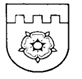       AKTUELL               Februar 2019Liebe Mitbürgerinnen und Mitbürger,ich möchte Sie einladen zur nächstenSitzung des Gemeinderatesam Dienstag, 19. Februar 2019um 19:30 Uhr - im RathausFolgende Punkte stehen unter anderem zur Beratung und Beschlussfassung an:Veränderungen an/in der Leichenhalle – Vorstellung der 1. EntwurfsplanungBauanträge – Annahme von Spenden – Bürgersteigausbau Bettendorfer Straße – Verkehrskonzept – Anträge der SPD-Fraktion. Die endgültige Tagesordnung können Sie dem Mitteilungsblatt „Blaues Ländchen aktuell“ entnehmen.Über Ihre Teilnahme würde ich mich freuen. Euer       Georg Peiter, OrtsbürgermeisterSeniorentreffenDie nächste Zusammenkunft unserer Bürgerinnen und Bürger ab 65 Jahre findet statt amMittwoch, 13. Februar 2019im Ev. Gemeindehaus, Beginn: 15:00 Uhr.Zu dem von der Gemeinde gestalteten Nachmittag mit Krebbel und Kaffee lade ich Sie herzlich ein.Es wird ein karnevalistisches Programm geboten, zu dem ich Ihnen viel Vergnügen wünsche.              Georg PeiterBrennholzversteigerungAuf Grund der Witterung ist es zurzeit noch nicht möglich den Termin für die Holzversteigerung festlegen Die Versteigerung wird voraussichtlich Ende Februar / Anfang März stattfinden. Den genauen Zeitpunkt veröffentlichen wir kurzfristig im Mitteilungsblatt sowie auf der Homepage der Ortsgemeinde.Und im Informationszentrum am RathausIm Februar 2019 werden die nachstehend aufgeführten     Mitbürgerinnen und Mitbürger 70 Jahre und älterIch gratuliere allen Jubilaren mit folgenden Zeilen:Es muss von Herzen kommen, was auf Herzen wirken soll.
Ihr Bürgermeister Georg Peiter Terminplan für Februar 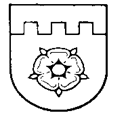 02.02.		- Motorrad Freunde: Jahresabschluss02.02.		- Die Mühlbacher: JHV02.02.		- EC: Gesundheitsworkshop04.02. 	- Ev. Kirche: Info-Abend Weltgebetstag Land: Slowenien05.02.	- Landfrauen: Bewegung und Fitness05.02.		- Ev. Kirche u. EC:  Alpha-Kurs06.02.		- Ev. Kirche: Gemeinsames Mittagessen 08.02.		- VdK: Stammtisch12.02. 	- Ev. Kirche u. EC: Alpha-Kurs13.02.	- Seniorenkreis: Treffen 15 Uhr (Fastnacht)14.02.		- Landfrauen: Fit mit heimischen Superfood16.02.	- MGV/TuS – Fastnachtsveranstaltung19.02.	- Gemeinde: Sitzung des Gemeinderates19.02.		- Ev. Kirche u. EC: Alpha-Kurs22.02.		- Bücherei: Hör zu – mach mit 16:15 Uhr24.02. 	- Tennisclub 1980: Winterwanderung25.02.  -         - MS-Selbsthilfe Gruppe -Treffen im Gemeindehaus26.02.	- Ev. Kirche u. EC: Alpha-Kurs27.02.	- Kindergarten: Fastnachtsumzug28.02.	- Junggesellen: Fahrt zur Altweiberfastnacht28.02.	- Landfrauen: Fastnachtsbrauchtum, Rathaus: 15:11 hMiehlen feiert FassenachtDer TuS 1900 Miehlen und der MGV 1863 Miehlen laden am Samstag, den 16.02.2019 zur Fastnachtssitzung ein.
Die Veranstaltung beginnt um 19:11 Uhr im Bürgerhaus. Einlass ist ab 18:00 Uhr. Die Vorbereitungen dafür laufen schon seit einiger Zeit auf Hochtouren. Eine bunte Mischung aus Büttenreden, Gesang und Tanzvorträgen wartet wieder auf Sie. Der Kartenvorverkauf ist am Samstag, den 09. Februar von 11:00 bis 12:00 Uhr im Rathaus von Miehlen.
Der Preis pro Karte beträgt 8,00 Euro. 
Es werden maximal 18 Karten pro Person ausgegeben.
Gekaufte Karten werden später nicht mehr zurückgenommen. 